2011-2012 оқу жылында ғылыми-практикалық конференцияларға, семинарларға қатысуы«Үш тұғырлы тіл:Бүгін мен ертеңі» ҚР тәуелсіздігің 20 жылдығына арналған Республикалық ғылыми-практикалық конференция.2011ж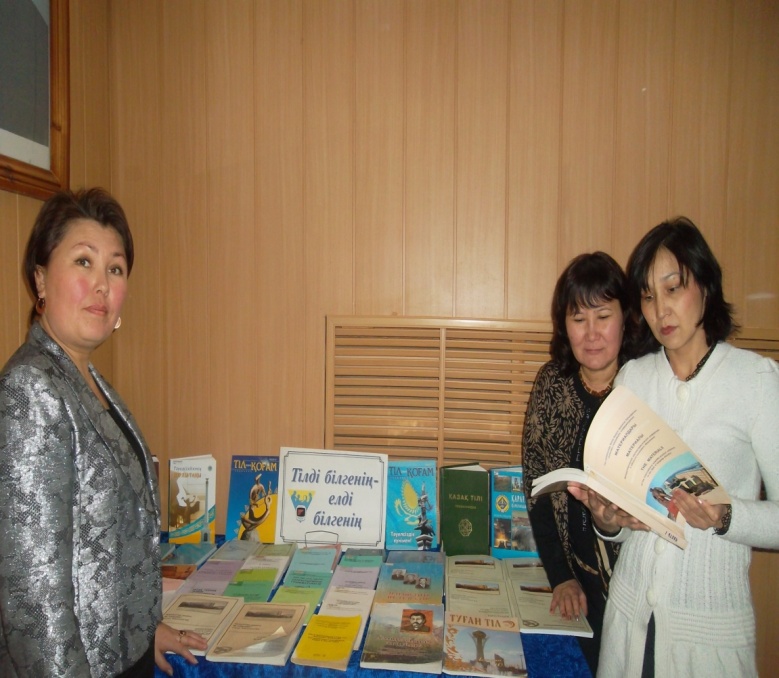 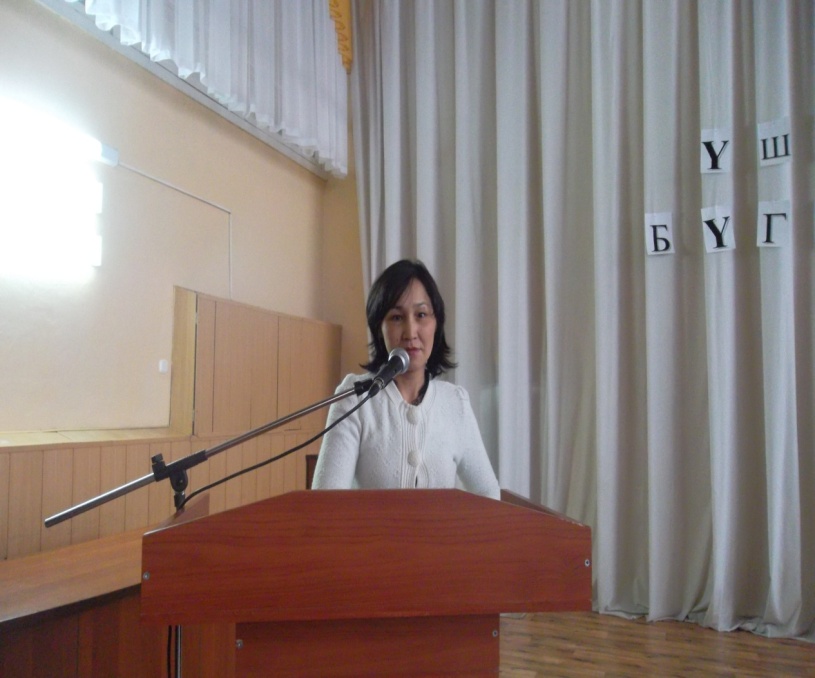 